Urząd Gminy Nowa Wieś Lęborska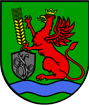 ul. Grunwaldzka 24  84-351 Nowa Wieś Lęborska  tel. 59 8612 428  www.nwl.pl  e-mail: ugnwl@nwl.plUWAGA ZMIANY W SYSTEMIE GOSPODAROWANIA ODPADAMI KOMUNALNYMI 
NA TERENIE GMINY NOWA WIEŚ LĘBORSKAINFORMACJA PRZEZNACZONA DLA WŁAŚCICIELI NIERUCHOMOŚCI, NA KTÓRYCH NIE ZAMIESZKUJĄ MIESZKAŃCY, A POWSTAJĄ ODPADY KOMUNALNE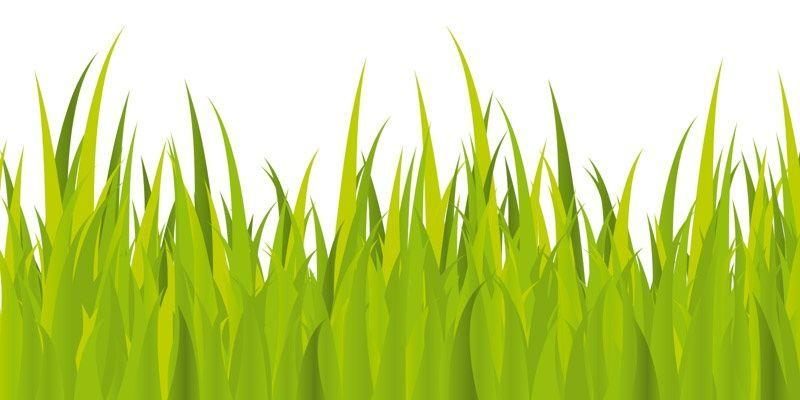 SZANOWNI PAŃSTWO,W dniu 28 czerwca 2016r. na XXII sesji Rada Gminy Nowa Wieś Lęborska podjęła uchwałę dotyczącą objęcia od dnia 1 stycznia 2017 r. nowym systemem gospodarowania odpadami komunalnymi nieruchomości, na których nie zamieszkują mieszkańcy, a powstają odpady komunalne.Objęcie nowym systemem wszystkich nieruchomości położonych na terenie Gminy Nowa Wieś Lęborska ma na celu uszczelnienie oraz usprawnienie odbioru i zagospodarowania wytworzonych odpadów komunalnych, wyeliminowanie „podrzucania” odpadów do cudzych pojemników i kontenerów, a także likwidację zjawiska tzw. „dzikich wysypisk”. Właściwy sposób postępowania z odpadami zapewni osiąganie odpowiednich poziomów odzysku 
i recyklingu, do czego zobowiązują nas przepisy ustawy o utrzymaniu czystości i porządku 
w gminach. Do nieruchomości niezamieszkałych, na których powstają odpady komunalne zalicza się m.in: sklepy, placówki usługowe, warsztaty rzemieślnicze, lokale gastronomiczne, pensjonaty, obiekty agroturystyczne, biura, hurtownie, magazyny, zakłady przemysłowe, szkoły, obiekty użyteczności publicznej, domki letniskowe lub inne nieruchomości wykorzystywane na cele rekreacyjno – wypoczynkowe, użytkowane jedynie przez część roku itp.Odbiór odpadów komunalnych z tych nieruchomości do tej pory odbywał się w ramach indywidualnych umów zawieranych przez właściciela nieruchomości z uprawnionym do tego typu usług podmiotem.Wprowadzenie nowych zasad powoduje to, że Gmina Nowa Wieś Lęborska organizuje 
i nadzoruje system, w tym ogłasza przetarg na odbiór i zagospodarowanie odpadów komunalnych z terenu całej gminy oraz zawiera umowę z przedsiębiorcą wybranym w drodze przetargu na wykonywanie w/w usługi.Oznacza to, że od dnia 1 stycznia 2017 r. nowy system gospodarowania odpadami komunalnymi obejmie zarówno nieruchomości zamieszkałe (przejęte od 1 lipca 2013 r.) jak 
i niezamieszkałe. Dotychczasowy odbiór odpadów komunalnych na podstawie indywidulanych umów z firmą specjalistyczną powinien być wypowiedziany we własnym zakresie z dniem 31 grudnia 2016r. (nie dotyczy odpadów produkcyjnych i poprodukcyjnych). np.  w przypadku zakładu wulkanizacyjnego są to opony i odpady z gum, w przypadku zakładu produkcyjnego są to odpady będące wynikiem obróbki, przeróbki, demontażu m.in. kawałki drewna, folii, plastiku, styropianu, w przypadku apteki – odpady powstające przy przygotowywaniu leków recepturowych.Uchwałą Rady Gminy z dnia 3 października 2016 r. wyłączono z obowiązku przejęcia przez gminę  odbioru odpadów komunalnych od właścicieli nieruchomości, na których znajdują się cmentarze. Właściciele tych nieruchomości będą zobowiązani do pozbywania się odpadów komunalnych poprzez zawarcie umowy z podmiotem uprawnionym do odbierania odpadów komunalnych od właścicieli nieruchomości. Tym samym właściciele nieruchomości, na których znajdują się cmentarze nie będą zobowiązani do złożenia deklaracji o wysokości opłaty za gospodarowanie odpadami komunalnymi i nie będą zobowiązani do wnoszenia opłat do gminy.UWAGA!!!Nowy system dotyczy tylko i wyłącznie odpadów komunalnych, oznacza to, że pozostałe odpady produkcyjne i poprodukcyjne powstające w wyniku prowadzonej działalności odbierane być powinny zgodnie z obowiązującymi przepisami przez wyspecjalizowane firmy posiadające odpowiednie uprawnienia/zezwolenia w tym zakresie na dotychczasowych zasadach.OBOWIĄZEK ZŁOŻENIA DEKLARACJIWłaścicieli nieruchomości niezamieszkałych będzie obowiązywać ta sama zasada jak właścicieli nieruchomości zamieszkałych, czyli:- składanie do Urzędu Gminy w Nowej Wsi Lęborskiej deklaracji, 
w której określą wielkość i ilość pojemników oraz wyliczoną wysokość miesięcznej opłaty, uiszczanej miesięcznie na rzecz Gminy, a nie jak dotychczas firmy wywozowej.
Pierwszą deklarację o wysokości opłaty za gospodarowanie odpadami komunalnymi należy złożyć w terminie do dnia 15 listopada 2016 r.- wyposażenie we własnym zakresie nieruchomości w pojemniki na komunalne odpady zmieszane.Jeżeli pod tym samym adresem znajduje się budynek mieszkalny oraz prowadzona jest działalność gospodarcza, właściciel nieruchomości zobowiązany jest do złożenia dwóch odrębnych deklaracji.W przypadku prowadzenia w części lokalu mieszkalnego obsługi biurowej działalności gospodarczej nie ma obowiązku składania deklaracji, ponieważ w tym przypadku opłata jest już uiszczana w ramach nieruchomości zamieszkałej.Wzór formularza deklaracji o wysokości opłaty za gospodarowanie odpadami komunalnymi dostępny jest w Urzędzie Gminy w Nowej Wsi Lęborskiej oraz do pobrania na stronie internetowej: bip.nwl.pl (w zakładce: urząd gminy/przyjmowanie i załatwianie spraw/druki i wzory do pobrania/referat rolnictwa, gospodarki przestrzennej i ochrony środowiska).SPOSÓB WYLICZENIA OPŁATY ZA GOSPODAROWANIE ODPADAMI KOMUNALNYMIAby prawidłowo wyliczyć wysokość opłaty należy:Obliczyć minimalną wielkość pojemników, w które ma być wyposażona nieruchomość uwzględniając tygodniowe wskaźniki wytwarzania odpadów zgodne z regulaminem utrzymania czystości i porządku na terenie gminy Nowa Wieś Lęborska:-  dla placówek oświatowych i innych obiektów użyteczności publicznej to 1 litr na każdego ucznia oraz pracownika - łącznie,-  dla lokali handlowych to 3 litry na każdy 1 m² powierzchni użytkowej, jednak nie mniej niż 1 pojemnik w rozmiarze 110 litrów,-  w przypadku lokali gastronomicznych to 10 litrów na jedno miejsce konsumpcyjne, nie mniej jednak niż 1pojemnik w rozmiarze 110 litrów; dotyczy to także miejsc w ogródkach zlokalizowanych na zewnątrz lokalu,-  w przypadku pomieszczeń biurowych, leczniczych , zakładów produkcyjnych, rzemieślniczych i usługowych to 5 litrów na jednego zatrudnionego, jednak nie mniej niż 1 pojemnik w rozmiarze 60 litrów na 1 nieruchomość,-  dla pensjonatów, agroturystyk, ośrodków wypoczynkowych to 20 litrów na jedno łózko.Należy pamiętać, że są to wielkości minimalne. Jeżeli na nieruchomości powstaje więcej odpadów komunalnych właściciel nieruchomości jest zobowiązany zadeklarować ich rzeczywistą ilość.Uwzględnić minimalną częstotliwość wywożenia odpadów komunalnych zgodną z regulaminem utrzymania czystości i porządku na terenie gminy Nowa Wieś Lęborska:w przypadku nieruchomości niezamieszkałych, takich jak :- placówki oświatowe i inne obiekty użyteczności publicznej,- lokale gastronomiczne,- lokale handlowe z artykułami spożywczymi,- pensjonaty, obiekty agroturystyczne i inne noclegowe,ustala się częstotliwość wywozu – dwa razy w miesiącu,w przypadku nieruchomości niezamieszkałych, takich jak :- lokale handlowe,- pomieszczenia biurowe, przychodnie lekarskie, zakłady produkcyjne, rzemieślnicze i usługowe,ustala się częstotliwość wywozu –co najmniej jeden raz w miesiącu;Mając wyliczoną ilość pojemników należy je pomnożyć przez ustaloną przez radę gminy stawkę opłaty, która będzie zależała od tego , czy odpady będą zbierane selektywnie, czy nie.
Premiowana będzie postawa proekologiczna –
 osoby segregujące zapłacą mniej.Stawki dla nieruchomości, na których nie zamieszkują mieszkańcy, a powstają odpady komunalne.W przypadku wyboru selektywnego zbierania odpadów komunalnych, właściciel nieruchomości wyposażony zostanie w worki/pojemniki na odpady selektywnie zbierane.Właściciele nieruchomości , na których nie zamieszkują mieszkańcy, a powstają odpady komunalne opłatę za gospodarowanie odpadami komunalnymi będą uiszczać do 15-go dnia każdego miesiąca, 
w którym powstało zobowiązanie.FORMA PŁATNOŚCIWyliczoną kwotę  właściciele w/w nieruchomości będą wpłacać 
bez wezwania: 
- w kasie Urzędu Gminy,
- u sołtysa miejscowości
- lub na wyodrębniony rachunek bankowy: Bank Spółdzielczy w Łebie04 9324 0008 0002 7209 2000 0230ZASADY SEGREGACJI NA TERENIE GMINY NOWA WIEŚ LĘBORSKAWOREK ŻÓŁTYPuste butelki plastikowe (zgniecione), puste butelki po kosmetykach i środkach czystości (np. płyn do naczyń) plastikowe opakowania po żywności (np. kubki po jogurtach, margarynach), folie i torby z tworzyw sztucznych, czyste kanistry plastikowe, opakowania stalowe i aluminiowe (puszki, pudełka), gazety, czasopisma, książki, torby papierowe, tekturę, kartony, papier szkolny i biurowy, kartoniki po napojach (sokach, mleku)  itp.WOREK ZIELONYszklane butelki, szklane opakowania po napojach i żywności, butelki po napojach alkoholowych, słoiki (bez nakrętek , zacisków, gumowych uszczelek) szklane opakowania po kosmetykach, inne opakowania szklane.WOREK BRĄZOWYOdpady zielone np. trawę, liście, przycięte części drzew i  krzewów, kwiaty, łodygi oraz inne części roślin pochodzące z prac porządkowych przy nieruchomości.POJEMNIK NA ZMIESZANE ODPADY KOMUNALNE Odpady, które nie zaliczają się do odpadów segregowanych np. worki z odkurzacza, kobiece art. higieniczne, lustra, ceramikę, popiół z węgla i koksu, niedopałki papierosów itp. oraz bioodpady (odpady kuchenne ulegające biodegradacji ) np. obierki, resztki jedzenia itp.Właściciele nieruchomości, którzy wybiorą nieselektywny sposób oddawania odpadów, powstałe odpady komunalne zbierają łącznie do pojemnika na odpady zmieszane ( oprócz odpadów zielonych, odpadów niebezpiecznych, odpadów wielkogabarytowych, zużytego sprzętu elektrycznego i elektronicznego).UWAGA!!!Nowy system dotyczy tylko i wyłącznie odpadów komunalnych, oznacza to, że pozostałe odpady produkcyjne i poprodukcyjne powstające w wyniku prowadzonej działalności odbierane być powinny zgodnie z obowiązującymi przepisami przez wyspecjalizowane firmy posiadające odpowiednie uprawnienia w tym zakresie na dotychczasowych zasadach.wielkość pojemnika w litrach60110/120240360110050007000Stawka opłaty za pojemnik przy selektywnym zbieraniu odpadów5 zł9 zł20 zł30 zł100 zł330 zł 450 złStawka opłaty za pojemnik przy nieselektywnym zbieraniu odpadów8 zł14 zł30 zł50 zł140 zł520 zł  730 zł